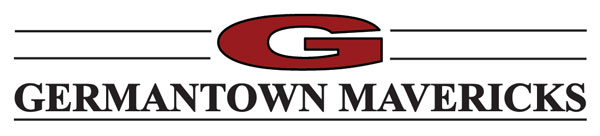 GERMANTOWN LITTLE 6 TRACK MEETSCHEDULE OF EVENTSTUESDAY---------FEBRARY 27, 2018FEE: $100.00 PER TEAM						FIELD EVENTS 					4 JUMPS AND 4 THROWS 		EVENTS:							DIVISION:4:00		Long Jump-------------------------------------------------8 Girls/8 Boys/9 Girls/9 Boys		Triple Jump-----------------------------------------------9 Boys/9 Girls/8 Boys/8 Girls		High Jump-------------------------------------------------8 Boys/8 Girls/9 Boys/9 Girls		Shot Put----------------------------------------------------8 Girls/8 Boys/9 Girls/9 Boys		Discus------------------------------------------------------9 Boys/9 Girls/8 Boys/8 Girls		Pole Vault--------------------------------------------------8/9 Girls/8/9 Boys4 X 800 M RELAYS WILL BEGIN AT 4:10 P.M(8 Girls/9 Girls)(8 Boys/9 Boys)3200 M RUNS WILL BEGIN AT 4:45 P.M. (8 Girls/9 Girls)(8 Boys/9 Boys)ALL OTHER RUNNING EVENTS WILL BEGIN AT  5:30 P.M.     ROLLING SCHEDULE 100 m Low Hurdles—8G-----No holes showing100 m Low Hurdles—9G-----1 Hole Showing110 m Low Hurdles—8B-----1 Hole Showing110 m Low Hurdles—9B-----2 Holes Showing100 m Dash--------------------8G/8B/9G/9B800 m Relay (4x2)------------8G/8B/9G/9B1600 m Run--------------------8G/8B/9G/9B400 m Relay (4x1)------------8G/8B/9G/9B400 m Run----------------------8G/8B/9G/9B300 m Hurdles-----------------8G/8B/9G/9B800 m Run----------------------8G/8B/9G/9B200 m Dash---------------------8G/8B/9G/9B1600 m Relay (4x4)-----------8G/8B/9G/9B